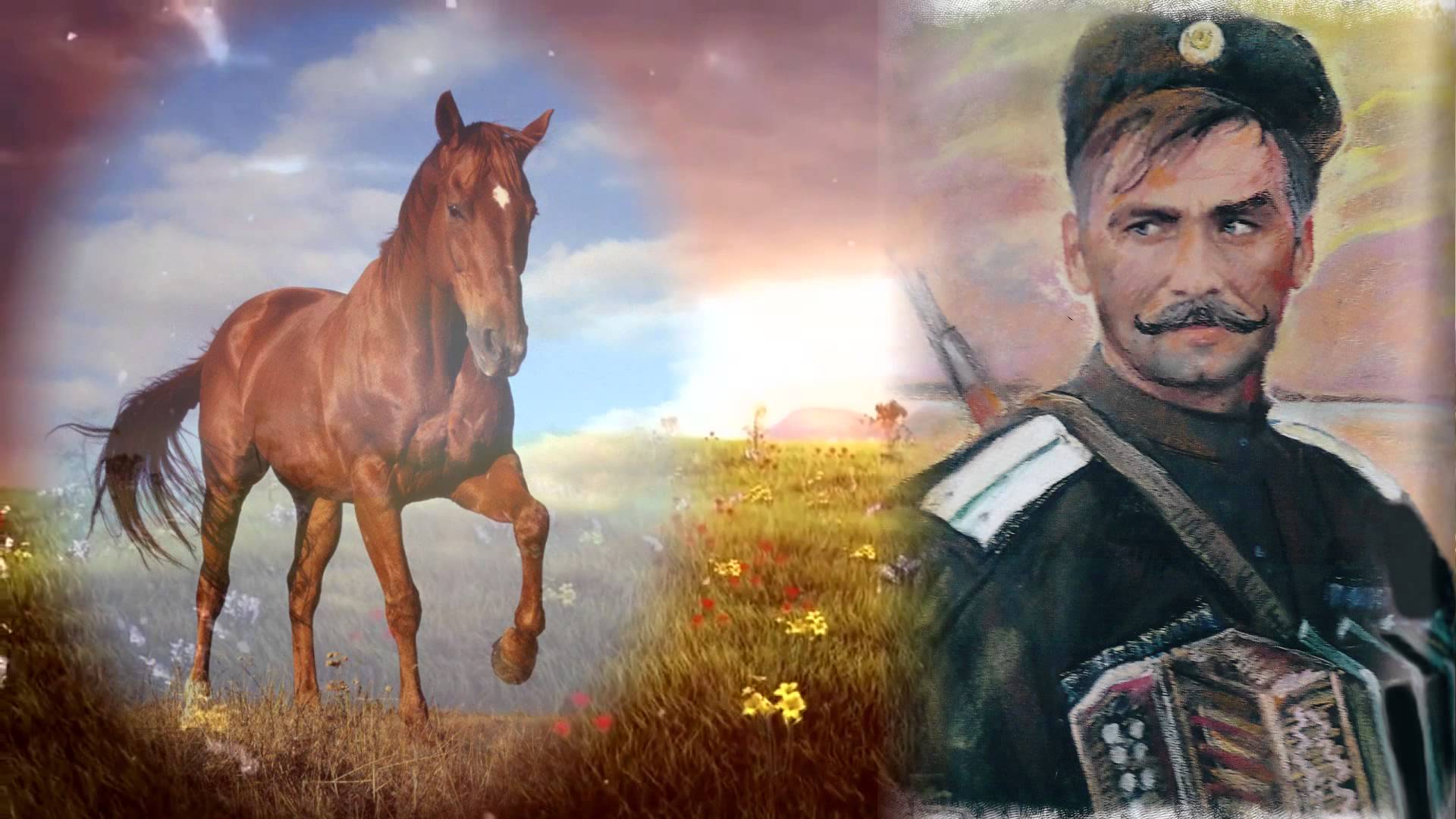 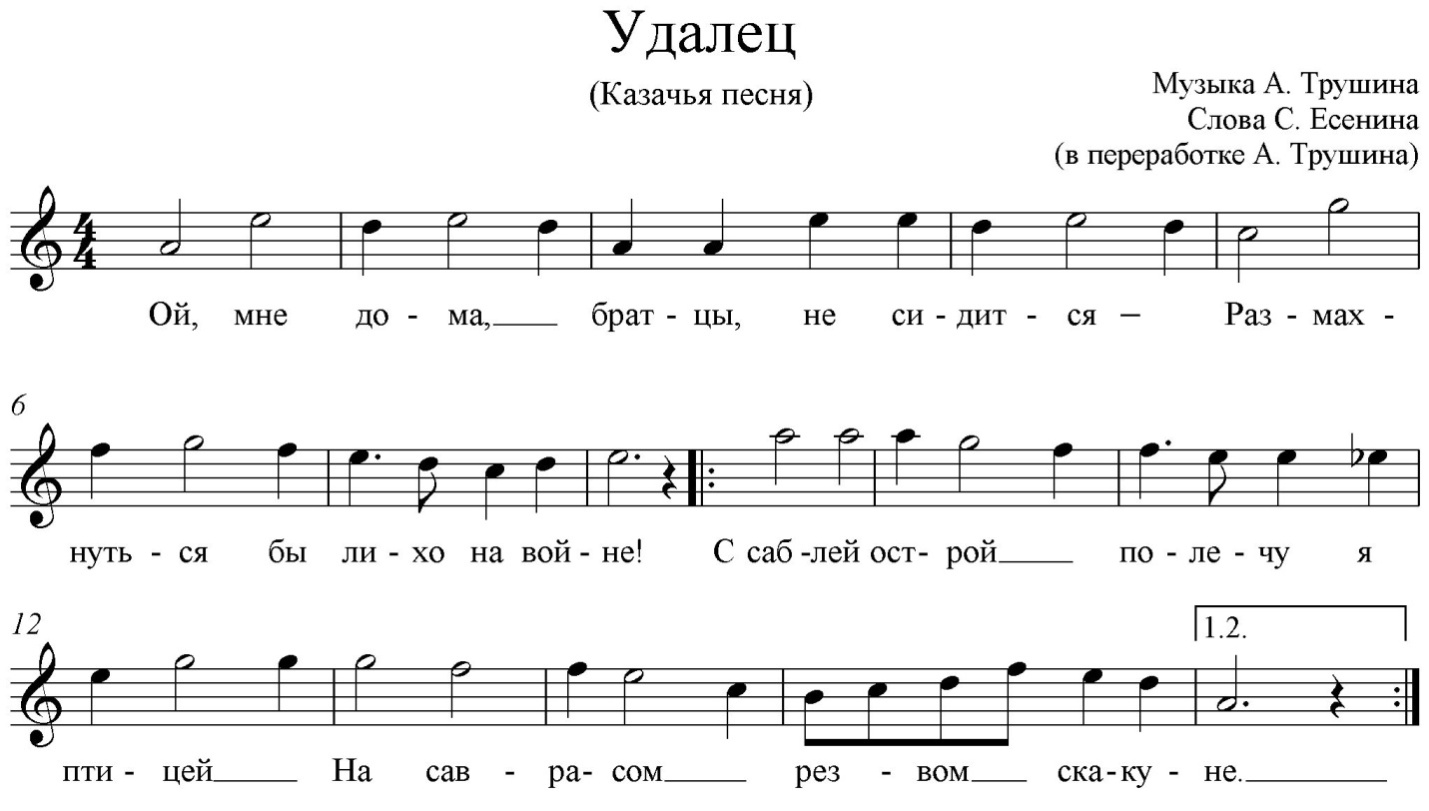 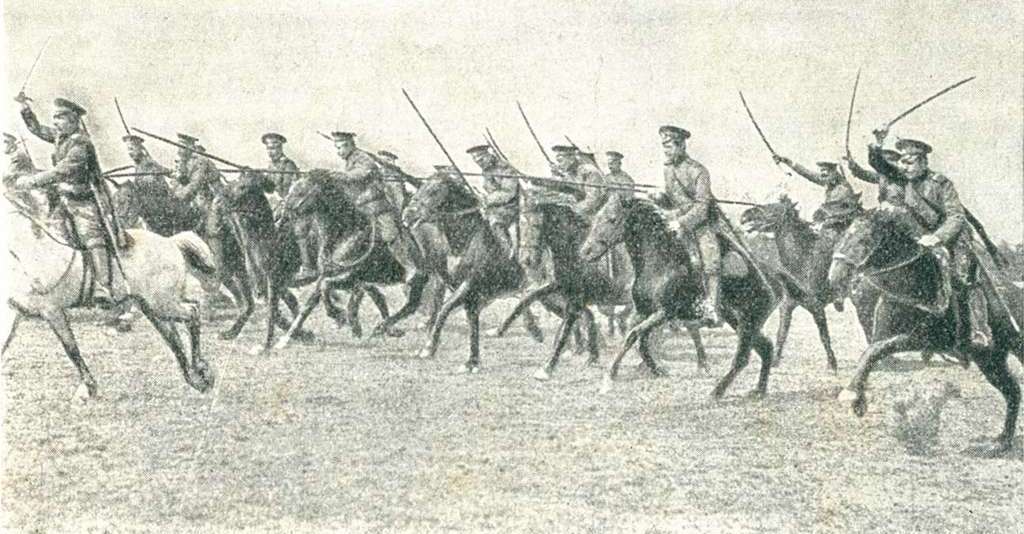 1. Ой, мне дома, братцы, не сидится Размахнуться былихо  на  войне!С саблей острой полечу я птицейНа саврасом резвом скакуне.2. Не ревите,мать моя и тетка,Слезы сушат душу удальца.Подарила,ой, мне одна красоткаДва резных серебряных кольца.3. Ты гори,гори, моя зарница,Казакуне страшен вражий стан!Зацелуетнежно баловница,Как куплю ей я красный сарафан.4. Буду весел,эх,  весел я до гроба,Удалаяказачья голова!Провожайменя, моя зазноба,Жди меня,держи свои слова!Примечание: Стихотворение Сергея Есенина «Удалец» –  открывает особую грань творчества поэта, как храброго воина и настоящего патриота своей Родины. Оно написано в 1915 году, в разгар Первой мировой войны перед призывом Сергея Есенина в армию, где он служил военным санитаром в Царскосельском военно-полевом поезде №143 Ее Императорского Величества Государыни Императрицы Александры Федоровны. Поэт исколесил на военно-санитарном поезде огромные территории тогдашней Российской Империи – от Петрограда до Киева и Севастополя. Есенин оставался верен казачьей теме и в других своих произведениях – поэмах «Пугачёв» и «Ус».